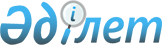 Об утверждении Положения о государственном учреждении "Отдел физической культуры и спорта Качирского района"
					
			Утративший силу
			
			
		
					Постановление акимата Качирского района Павлодарской области от 26 февраля 2015 года № 43/2. Зарегистрировано Департаментом юстиции Павлодарской области 27 марта 2015 года № 4389. Отменено постановлением акимата Качирского района Павлодарской области от 02 апреля 2015 года N 83/3      Сноска. Отменено постановлением акимата Качирского района Павлодарской области от 02.04.2015 № 83/3.

      В соответствии с Законом Республики Казахстан от 23 января 2001 года "О местном государственном управлении и самоуправлении в Республике Казахстан", Законом Республики Казахстан от 1 марта 2011 года "О государственном имуществе", Указом Президента Республики Казахстан от 29 октября 2012 года № 410 "Об утверждении Типового положения государственного органа Республики Казахстан" акимат Качирского района ПОСТАНОВЛЯЕТ:

      1. Утвердить прилагаемое Положение о государственном учреждении "Отдел физической культуры и спорта Качирского района".

      2. Руководителю государственного учреждения "Отдел физической культуры и спорта Качирского района" принять необходимые меры, вытекающие из настоящего постановления.

      3. Контроль за исполнением настоящего постановления возложить на курирующего заместителя акима района.

      4. Настоящее постановление вводится в действие со дня его первого официального опубликования.

 Положение
о государственном учреждении
"Отдел физической культуры и спорта Качирского района" 1. Общие положения      1. Государственное учреждение "Отдел физической культуры и спорта Качирского района" является государственным органом Республики Казахстан, осуществляющим руководство в пределах своей компетенции, реализацию государственной политики в области физической культуры и спорта.

      2. Государственное учреждение "Отдел физической культуры и спорта Качирского района" не имеет ведомств.

      3. Государственное учреждение "Отдел физической культуры и спорта Качирского района" осуществляет свою деятельность в соответствии с Конституцией и законами Республики Казахстан, актами Президента и Правительства Республики Казахстан, иными нормативными правовыми актами, а также настоящим Положением.

      4. Государственное учреждение "Отдел физической культуры и спорта Качирского района" является юридическим лицом в организационно-правовой форме государственного учреждения, имеет печать и штампы со своим наименованием на государственном языке, бланки установленного образца, в соответствии с законодательством Республики Казахстан счета в органах казначейства.

      5. Государственное учреждение "Отдел физической культуры и спорта Качирского района" вступает в гражданско-правовые отношения от собственного имени.

      6. Государственное учреждение "Отдел физической культуры и спорта Качирского района" имеет право выступать стороной гражданско-правовых отношений от имени государства, если оно уполномочено на это в соответствии с законодательством.

      7. Государственное учреждение "Отдел физической культуры и спорта Качирского района" по вопросам своей компетенции в установленном законодательством порядке принимает решения, оформляемые приказами руководителя государственного учреждения "Отдел физической культуры и спорта Качирского района" и другими актами, предусмотренными законодательством Республики Казахстан.

      8. Структура и лимит штатной численности государственного учреждения "Отдел физической культуры и спорта Качирского района" утверждаются в соответствии с действующим законодательством.

      9. Местонахождение государственного учреждения "Отдел физической культуры и спорта Качирского района": Республика Казахстан, Павлодарская область, 140600, Качирский район, село Теренколь, улица Тәуелсіздік, 230.

      10. Режим работы государственного учреждения "Отдел физической культуры и спорта Качирского района": понедельник-пятница с 9.00 часов до 18.30 часов, обеденный перерыв с 13.00 часов до 14.30 часов, выходные дни: суббота, воскресенье.

      11. Полное наименование государственного учреждения на государственном языке: "Качир аудынының дене тәрбиесі және спорт бөлімі" мемлекеттік мекемесі;

      на русском языке: государственное учреждение "Отдел физической культуры и спорта Качирского района".

      12. Учредителем государственного учреждения "Отдел физической культуры и спорта Качирского района" является государство в лице акимата Качирского района.

      13. Настоящее Положение является учредительным документом государственного учреждения "Отдел физической культуры и спорта Качирского района".

      14. Финансирование деятельности государственного учреждения "Отдел физической культуры и спорта Качирского района" осуществляется из местного бюджета.

      15. Государственному учреждению "Отдел физической культуры и спорта Качирского района" запрещается вступать в договорные отношения с субъектами предпринимательства на предмет выполнения обязанностей, являющихся функциями государственного учреждения "Отдел физической культуры и спорта Качирского района".

      Если государственному учреждению "Отдел физической культуры и спорта Качирского района" законодательными актами предоставлено право осуществлять приносящую доходы деятельность, то доходы, полученные от такой деятельности направляются в доход государственного бюджета.

 2. Миссия, цель, предмет деятельности, основные задачи, функции, права и
обязанности государственного учреждения "Отдел физической культуры и спорта
Качирского района"      16. Миссия государственного учреждения "Отдел физической культуры и спорта Качирского района": входит в единую систему исполнительных органов района и является государственным органом, осуществляющим в пределах своей компетенции реализацию государственной политики в области физической культуры и спорта.

      17. Целью государственного учреждения "Отдел физической культуры и спорта Качирского района" является осуществление реализации государственной политики в сфере физической культуры и спорта на территории Качирского района.

      18. Предметом деятельности государственного учреждения "Отдел физической культуры и спорта Качирского района" является осуществление на районном уровне государственной политики в вопросах развития физической культуры и спорта на территории Качирского района.

      19. Задачи:

      1) реализация основных направлений развития системы физической культуры и спорта, разработка и осуществление перспективных, текущих, целевых программ по их развитию;

      2) координация деятельности организаций, объединений, учреждений и предприятий района в сфере развития физической культуры и спорта;

      3) планирование и проведение районных спортивно-массовых и физкультурно-оздоровительных мероприятий;

      4) формирование сборных команд района по видам спорта, проведение учебно-тренировочных сборов для участия в областных, республиканских и международных соревнованиях;

      5) проведение конференций, судейских совещаний, семинаров по вопросам физической культуры и спорта;

      6) подготовка отдельных спортсменов, членов сборных команд района и обеспечение их участия в областных, республиканских и международных соревнованиях.

      20. Функции:

      1) разрабатывает и реализует районные планы развития физической культуры и спорта;

      2) создает инфраструктуру для занятий спортом физических лиц по месту жительства и в местах их массового отдыха;

      3) проводит районные соревнования по видам спорта;

      4) обеспечивает подготовку районных сборных команд по видам спорта и их выступления на областных спортивных соревнованиях;

      5) обеспечивает развитие массового спорта и национальных видов спорта на территории соответствующей административно-территориальной единицы;

      6) координирует деятельность районных физкультурно-спортивных организаций на территории соответствующей административно-территориальной единицы;

      7) присваивает спортсменам спортивные разряды: спортсмен 2 разряда, спортсмен 3 разряда, спортсмен 1 юношеского разряда, спортсмен 2 юношеского разряда, спортсмен 3 юношеского разряда;

      8) присваивает квалификационные категории: тренер высшего уровня квалификации второй категории, тренер среднего уровня квалификации второй категории, методист высшего уровня квалификации второй категории,

      9) методист среднего уровня квалификации второй категории, инструктор-методист среднего уровня квалификации второй категории, инструктор-спортсмен высшего уровня квалификации второй категории, спортивный судья;

      10) координирует организацию и проведение спортивных мероприятий на территории соответствующей административно-территориальной единицы;

      11) осуществляет сбор, анализ и предоставляет местному исполнительному органу области информацию по развитию физической культуры и спорта на территории соответствующей административно-территориальной единицы по форме и в сроки, установленные законодательством Республики Казахстан;

      12) организует медицинское обеспечение официальных физкультурных и спортивных мероприятий;

      12) обеспечивает общественный порядок и общественную безопасность при проведении физкультурных и спортивных мероприятий;

      13) оказывает методическую и консультативную помощь спортивным организациям;

      14) обеспечивает деятельность районной неспециализированной детско-юношеской спортивной школы;

      15) осуществляет иные функции, предусмотренные законодательством Республики Казахстан.

      21. Права и обязанности:

      Государственное учреждение "Отдел физической культуры и спорта Качирского района" для реализации предусмотренных настоящим Положением полномочий имеет право:

      1) запрашивать и получать на безвозмездной основе от государственных органов и иных организаций, должностных лиц необходимую информацию, документы и иные материалы по вопросам, связанным с исполнением задач, поставленных перед государственным учреждением;

      2) вносить на рассмотрение акимата и акима Качирского района предложения по совершенствованию организационной деятельности исполнительных органов, финансируемых из местного бюджета;

      3) заключать договора;

      4) осуществлять иные права, предусмотренные действующими законодательными актами.

      В обязанности государственного учреждения "Отдел физической культуры и спорта Качирского района" входит:

      1)  осуществление организационной, правовой, информационно-аналитической работы государственного учреждения и его материально-техническое обеспечение;

      2)  реализация законодательства Республики Казахстан о государственной службе, повышение квалификации кадров в системе государственных органов района;

      3)  осуществление иных обязанностей, предусмотренные действующими законодательными актами.

 3. Организация деятельности государственного учреждения
"Отдел физической культуры и спорта Качирского района"      22. Руководство государственным учреждением "Отдел физической культуры и спорта Качирского района" осуществляется первым руководителем, который несет персональную ответственность за выполнение возложенных на государственное учреждение "Отдел физической культуры и спорта Качирского района" задач и осуществление им своих функций.

      23. Первый руководитель государственного учреждения "Отдел физической культуры и спорта Качирского района" назначается на должность и освобождается от должности акимом Качирского района в соответствии с законодательством Республики Казахстан.

      24. Полномочия первого руководителя государственного учреждения "Отдел физической культуры и спорта Качирского района":

      1)  представляет на утверждение акимата Качирского района Положение о государственном учреждении "Отдел физической культуры и спорта Качирского района";

      2)  организует работу по выполнению Законов, актов Президента Республики Казахстан, Правительства Республики Казахстан, постановлений акимата области и района, систематически информирует вышестоящие органы о ходе их выполнения;

      3)  издает приказы руководителя;

      4)  противодействует коррупции и несет за это персональную ответственность;

      5)  действует без доверенности от имени государственного учреждения "Отдел физической культуры и спорта Качирского района";

      6)  представляет государственное учреждение "Отдел физической культуры и спорта Качирского района" в государственных органах, иных организациях;

      7)  в случаях и пределах, установленных законодательством, распоряжается имуществом;

      8)  заключает договоры в установленном законодательством порядке;

      9)  выдает доверенности;

      10)  подписывает акты государственного учреждения "Отдел физической культуры и спорта Качирского района";

      11)  назначает и освобождает от должности руководителей подведомственных государственных организаций, проводит их аттестацию в порядке, определяемом Правительством Республики Казахстан;

      12)  назначает на должность и освобождает от занимаемой должности работников государственного учреждения "Отдел физической культуры и спорта Качирского района";

      13)  определяет обязанности работников и функции структурных подразделений государственного учреждения "Отдел физической культуры и спорта Качирского района";

      14)  применяет меры поощрения и налагает дисциплинарные взыскания на работников государственного учреждения "Отдел физической культуры и спорта Качирского района" и руководителей подведомственных организаций;

      15)  утверждает положения структурных подразделений государственного учреждения "Отдел физической культуры и спорта Качирского района";

      16)  осуществляет иные функции, возложенные на него законодательством Республики Казахстан и настоящим Положением.

      25. Исполнение полномочий первого руководителя государственного учреждения "Отдел физической культуры и спорта Качирского района" в период его отсутствия осуществляется лицом, его замещающим в соответствии с действующим законодательством.

      26. Взаимоотношения между государственным учреждением "Отдел физической культуры и спорта Качирского района" и уполномоченным органом по управлению коммунальным имуществом (местным исполнительным органом) регулируются действующим законодательством Республики Казахстан.

      27. Взаимоотношения между государственным учреждением "Отдел физической культуры и спорта Качирского района" и уполномоченным органом соответствующей отрасли (местным исполнительным органом) регулируются действующим законодательством Республики Казахстан.

      28. Взаимоотношения между администрацией государственного учреждения "Отдел физической культуры и спорта Качирского района" с трудовым коллективом определяются в соответствии с Трудовым кодексом Республики Казахстан и коллективным договором.

 4. Имущество государственного учреждения
"Отдел физической культуры и спорта Качирского района"      29. Государственное учреждение "Отдел физической культуры и спорта Качирского района" может иметь на праве оперативного управления обособленное имущество в случаях, предусмотренных законодательством Республики Казахстан.

      Имущество государственного учреждения "Отдел физической культуры и спорта Качирского района" формируется за счет имущества, переданного ему собственником, а также имущества (включая денежные доходы), приобретенного в результате собственной деятельности и иных источников, не запрещенных законодательством Республики Казахстан.

      30. Имущество, закрепленное за государственным учреждением "Отдел физической культуры и спорта Качирского района", относится к коммунальной собственности.

      31. Государственное учреждение "Отдел физической культуры и спорта Качирского района" не вправе самостоятельно отчуждать или иным способом распоряжаться закрепленным за ним имуществом и имуществом, приобретенным за счет средств, выданных ему по плану финансирования, если иное не установлено законодательством.

 5. Реорганизация и упразднение (ликвидация) государственного учреждения
"Отдел физической культуры и спорта Качирского района"      32. Реорганизация и упразднение государственного учреждения "Отдел физической культуры и спорта Качирского района" осуществляются в соответствии с законодательством Республики Казахстан.

      33. При ликвидации государственного учреждения "Отдел физической культуры и спорта Качирского района" имущество, оставшееся после удовлетворения требований кредиторов, остается в районной коммунальной собственности.

 6. Перечень организаций, находящихся в ведении государственного учреждения
"Отдел физической культуры и спорта Качирского района"      34. Государственное учреждение "Отдел физической культуры и спорта Качирского района" имеет в ведении следующие организации:

      Коммунальное государственное казенное предприятие "Детско-юношеская спортивная школа Качирского района" отдела физической культуры и спорта Качирского района, акимата Качирского района.


					© 2012. РГП на ПХВ «Институт законодательства и правовой информации Республики Казахстан» Министерства юстиции Республики Казахстан
				
      Аким района

Ж. Шугаев
Утверждено
постановлением акимата
Качирского района
от "26" февраля 2015 года
№ 43/2